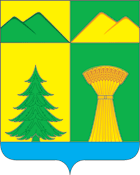 СОВЕТ МУНИЦИПАЛЬНОГО РАЙОНА«УЛЁТОВСКИЙ РАЙОН»ЗАБАЙКАЛЬСКОГО  КРАЯРЕШЕНИЕ«25»  января  2023 года								№ 5с. УлётыОб утверждении отчета о выполнении прогнозного плана (программы) приватизации муниципального имущества муниципального района «Улётовский район» Забайкальского края в 2022 году          Рассмотрев представленный  администрацией муниципального района «Улётовский район»  Забайкальского края отчет о выполнении прогнозного плана (программы) приватизации муниципального имущества муниципального района «Улётовский район» Забайкальского края за 2022 г., руководствуясь Федеральным законом от 21 декабря 2001 года N 178-ФЗ «О приватизации государственного и муниципального имущества», Положением о порядке управления и распоряжения объектами муниципальной собственности муниципального района «Улётовский район» Забайкальского края, утвержденным решением Совета муниципального района  «Улётовский район» от 31.01.2012 №334, во исполнение прогнозного плана (программы) приватизации муниципального имущества муниципального района «Улётовский район» Забайкальского края на 2021 - 2022 год (с внесенными изменениями), утвержденного решением Совета муниципального района  «Улётовский район» от 10.12.2020 № 526, Уставом  муниципального района «Улётовский район», Совет муниципального района «Улётовский район»  решил:          1.Утвердить прилагаемый отчет о выполнении прогнозного плана (программы) приватизации муниципального имущества муниципального района «Улётовский район» Забайкальского края за 2022 г.
          2. Настоящее решение вступает в силу на следующий день после дня его опубликования (обнародования).3. Настоящее решение официально опубликовать (обнародовать) на официальном сайте муниципального района «Улётовский район» в информационно-телекоммуникационной сети «Интернет» в разделе «Документы» - «Правовые акты Совета» - https://uletov.75.ru/.Глава муниципального района«Улётовский район»							А.И.Синкевич                                                                                                         Приложениек решению Совета муниципального района «Улётовский район» от «25»  января  2023 года № 5Отчет о выполнении прогнозного плана (программы) приватизации муниципального имущества муниципального района «Улётовский район» Забайкальского края в 2022 году       	Приватизация муниципального имущества муниципального района «Улётовский район» Забайкальского края в 2022 году осуществлялась в соответствии с Федеральным законом от 21.12.2001 № 178-ФЗ «О приватизации государственного и муниципального имущества», Уставом муниципального района «Улётовский район», во исполнение прогнозного плана (программы) приватизации муниципального имущества муниципального района «Улётовский район» Забайкальского края на 2021 - 2022 год (с внесенными изменениями), утвержденного решением Совета муниципального района  «Улётовский район» от 10.12.2020 № 526.Реализация прогнозного плана приватизации муниципального имущества муниципального района «Улётовский район» Забайкальского края в 2022 году была направлена на повышение эффективности управления муниципальной собственностью, пополнение бюджета муниципального района «Улётовский район» Забайкальского края средствами от приватизации, обеспечение планомерности процесса приватизации и как часть формируемой в условиях рыночной экономики системы управления муниципальным имуществом направлена  на решение следующих задач:      - оптимизация структуры муниципальной собственности посредством приватизации муниципального имущества муниципального района «Улётовский район», которое не является необходимым для обеспечения выполнения муниципальных функций и полномочий «Улётовский район»;       - формирование доходов местного бюджета.        Для достижения максимальной бюджетной эффективности от  приватизации объектов муниципального имущества муниципального района «Улётовский район»   принимались индивидуальные решения о способе и начальной цене приватизируемого имущества на основании проведения независимой оценки имущества. Средства от приватизации муниципального имущества поступили в бюджет муниципального района «Улётовский район» Забайкальского края.Отчет о результатах приватизации муниципального имущества муниципального района «Улётовский район» Забайкальского края в 2022 году, планируемого к приватизации  в  прогнозном плане (программе) приватизации муниципального имущества муниципального района «Улётовский район» Забайкальского края на 2021 - 2022 год (с внесенными изменениями)№п/пНаименование имущества, Местонахождение имуществаХарактеристики имущества (кадастровый номер, площадь)Способ приватизацииРеквизиты договораЦена сделки, руб.1.Нежилое зданиеЗабайкальский край, c. Улёты ул. Лазо,150Назначение: нежилое,    количество этажей-1, материал наружных стен - рубленые, общая площадь – 368,6 кв. м. , кадастровый номер 75:19:170140:80---2.Земельный участокЗабайкальский край, Улётовский район, с. Улёты, ул. Лазо, 150Кадастровый номер - 75:19:170140:72, площадь 2565+/-35  кв. м. Категория земель: земли населенных пунктов для эксплуатации и обслуживания зданий, используемых для учебных целей.---3.Нежилое зданиеЗабайкальский край, Улётовский район, с. Улёты,
ул. Кирова, д.88Назначение:  нежилое         здание,   количество этажей-1, материал наружных стен - рубленные, общая площадь – 69,8 кв. м., год ввода в эксплуатацию 1913, кадастровый номер 75:19:170143:101Открытый аукцион объявлялся  дважды. Не состоялся. Отсутствие заявок. --4.Земельный участокЗабайкальский край, Улётовский район, с. Улёты,
ул. Кирова ,д.88Кадастровый номер - 75:19:170143:9, площадь 88+/-6  кв. м. Категория земель: земли населенных пунктов для эксплуатации и обслуживания здания.Открытый аукцион объявлялся  дважды. Не состоялся. Отсутствие заявок.--5.Нежилое зданиеЗабайкальский край, Улётовский район, с. Улёты, ул. Юбилейная, строение №1аНазначение:  нежилое         здание,   количество этажей-1, материал наружных стен-, общая площадь – 1688.9 кв. м, кадастровый номер 75:19:170113:328---6.Земельный участокЗабайкальский край, Улётовский район, с. Улёты, ул. Юбилейная, строение №1аКадастровый номер - 75:19:170113:206, площадь - 15035 +/- 42.92  кв. м. Категория земель: земли населенных пунктов.---7.Нежилое помещениеЗабайкальский край, Улётовский район, с. Улёты,   ул. Кооперативная,здание №14, пом.2Назначение: нежилое,   количество этажей-1, материал наружных комбинированный (кирпич, дерево),  площадь – 168,9 кв. м, кадастровый номер - 75:19:170141:279Открытый аукцион№1 от 31.01.2022г   1 692 587  8.Нежилое помещениеЗабайкальский край, Улётовский район, с. Улёты, ул. Кооперативная, здание №14, пом.3Назначение: нежилое,   количество этажей-1, материал наружных комбинированный (кирпич, дерево),  площадь – 16,7 кв. м., кадастровый номер - 75:19:170141:280Открытый аукцион№2 от 31.01.2022г51 8929.Нежилое помещениеЗабайкальский край, Улётовский район, с. Улёты, ул. Кооперативная, здание №14, пом.4Назначение: нежилое,   количество этажей-1, материал наружных комбинированный (кирпич, дерево),  площадь – 17,2 кв. м., кадастровый номер - 75:19:170141;281Открытый аукцион№3 от 31.01.2022г53 44510.Нежилое помещениеЗабайкальский край, Улётовский район, с. Улёты, ул. Кооперативная,здание №14, пом.5Назначение: нежилое,   количество этажей-1, материал наружных комбинированный (кирпич, дерево),  площадь – 4,3 кв. м., кадастровый номер - 75:19:170141:282Открытый аукцион№4 от 31.01.2022г13 36111.Нежилое помещениеЗабайкальский край, Улётовский район, с. Улёты, ул. Кооперативная,здание №14, пом.1Назначение: нежилое,   количество этажей-1, материал наружных комбинированный (кирпич, дерево),  площадь – 29,4 кв. м, кадастровый номер - 75:19:170141:278Открытый аукцион№1 от 20.01.2023г134000